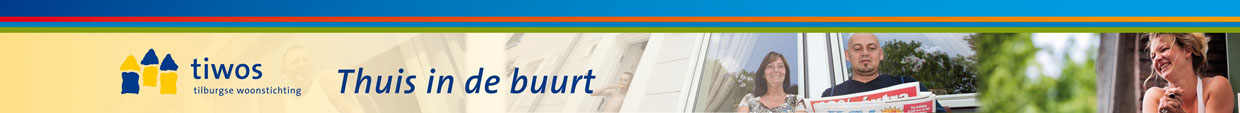 Stappenplan werving en selectie raad van toezicht Selectiecommissie: 	Procesondersteuning: P&O TiwosBetreft: 		Voorlopige planning Door: 			Monique Marinus, manager P&ODatum: 		Bijlagen:Advertentietekst vorige vacatureGeschiktheidsmatrixAanvraagformulier zienswijze autoriteit woningcorporatiesCriteria voor goed toezicht.StapBetrokkenTijdstip/ DoorlooptijdBijzonderhedenVaststellen selectiecommissieRvTRené is als adviseur betrokken bij het werving- en selectieproces van de voorzitter.Wel of geen extern bureau voor deze wervings- en selectieprocedure inschakelen?Selectiecommissie/RvT /ondersteuning van P&OVoorstel is om geen extern bureau in te schakelen.Profielschets opnieuw vaststellen. Selectiecommissie/RvTZie bijlage voor concept profielschets.Profielschets en stappenplan naar OR en HBO sturenSelectiecommissie/P&OVacaturetekst vaststellen; media en tekst bepalen.Selectiecommissie/P&O/communicatieadviseurIn Tiwos huisstijl. Zie in bijlage vorige advertentie. Korte verwijzing naar uitgebreide informatie op onze site. Advertentie  in Brabants Dagblad en op de volgende sites: NRC online, Tiwos, Aedes, VTW en via  Twitter.Vacature publicerenP&O/communicatie adviseurReacties worden door P&O verzameld. Bij > dan 25 reacties maakt P&O een voorselectie. Bij < 25 reacties gaan alle brieven door naar de selectiecommissie.Vragen van kandidaten:Over de procedure: Over RvT: Keuze maken voor de eerste gespreksronde.Selectiecommissie Via een shortlist bij de raad checken of de kandidaten bekend zijn. Zo ja, afspraken maken hoe hier mee om te gaan.Uitnodigen kandidatenP&ONa eventuele reacties op shortlist.Afwijzingen versturenP&O in opdracht van de selectiecommissieEn daarnaast eventueel kandidaten bepalen voor een reservelijst.1e gespreksrondeSelectiecommissieDe data voor de 1e gespreksronde worden al opgenomen in de advertentie.Bepalen wie doorgaat naar een 2e rondeSelectiecommissie Kandidaten uitnodigen en afwijzenLid van de selectiecommissieTelefonisch met een toelichting op de keuze. 2e gespreksrondeVoltallige raad (met uitzondering van voorzitter).2e gesprek met voltallige raad. Mogelijk twee kandidaten.Inwinnen van referentiesLid van de selectiecommissie In overleg met de kandidaat afspreken wie door lid van de selectiecommissie benaderd kan worden. In de selectiecommissie bepalen welke specifieke vragen/informatie gewenst zijn/is. De referenten moeten opgenomen worden in het aanvraagformulier dat naar de Autoriteit Woningcorporaties wordt gestuurd.Ook check op nevenfuncties/eventuele belangenverstrengeling.Assessment nodig?SelectiecommissieAfhankelijk van eventuele behoefte hieraan. Beslissen over de te benoemen kandidaat.SelectiecommissieMocht een assessment nodig zijn dan verschuift de planning qua tijd.Overige kandidaten worden telefonisch afgewezen door een lid van de selectiecommissie.Advies vragen aan de ORSelectiecommissieOR heeft adviesrecht als het geen lid is op voordracht van de HBO. In dit geval is het voldoende om de OR over de voorgenomen benoeming in kennis te stellen en hen de gelegenheid te bieden hierover advies uit te brengen.Informeren van de HBOSelectiecommissieSamenstellen dossier t.b.v. Autoriteit WoningcorporatiesSelectiecommissie/P&OAlle benodigde formulieren worden verzameld.Volledig dossier naar Autoriteit sturenP&ODit formulier met bijlagen vormt het complete dossier dat naar de Autoriteit Woningcorporaties dient te worden gestuurd.  Negatief besluit door de Autoriteit Woningcorporaties.Dan wordt een nieuwe procedure gestart. Een goede “tweede” beschikbaar houden? Positief besluit door de Autoriteit Woningcorporaties.Kandidaat wordt uitgenodigd voor een benoemingsgesprek. Opstellen benoemingsbriefVice-voorzitter raad van toezichtIntroductieprogramma startenRvT/Directeur/  bestuurder/P&O Inschrijven bij Kamer van Koophandel en aanmelden bij VTWTiwos